BALDRINE METHODIST CHAPELANIMAL BLESSING SERVICE 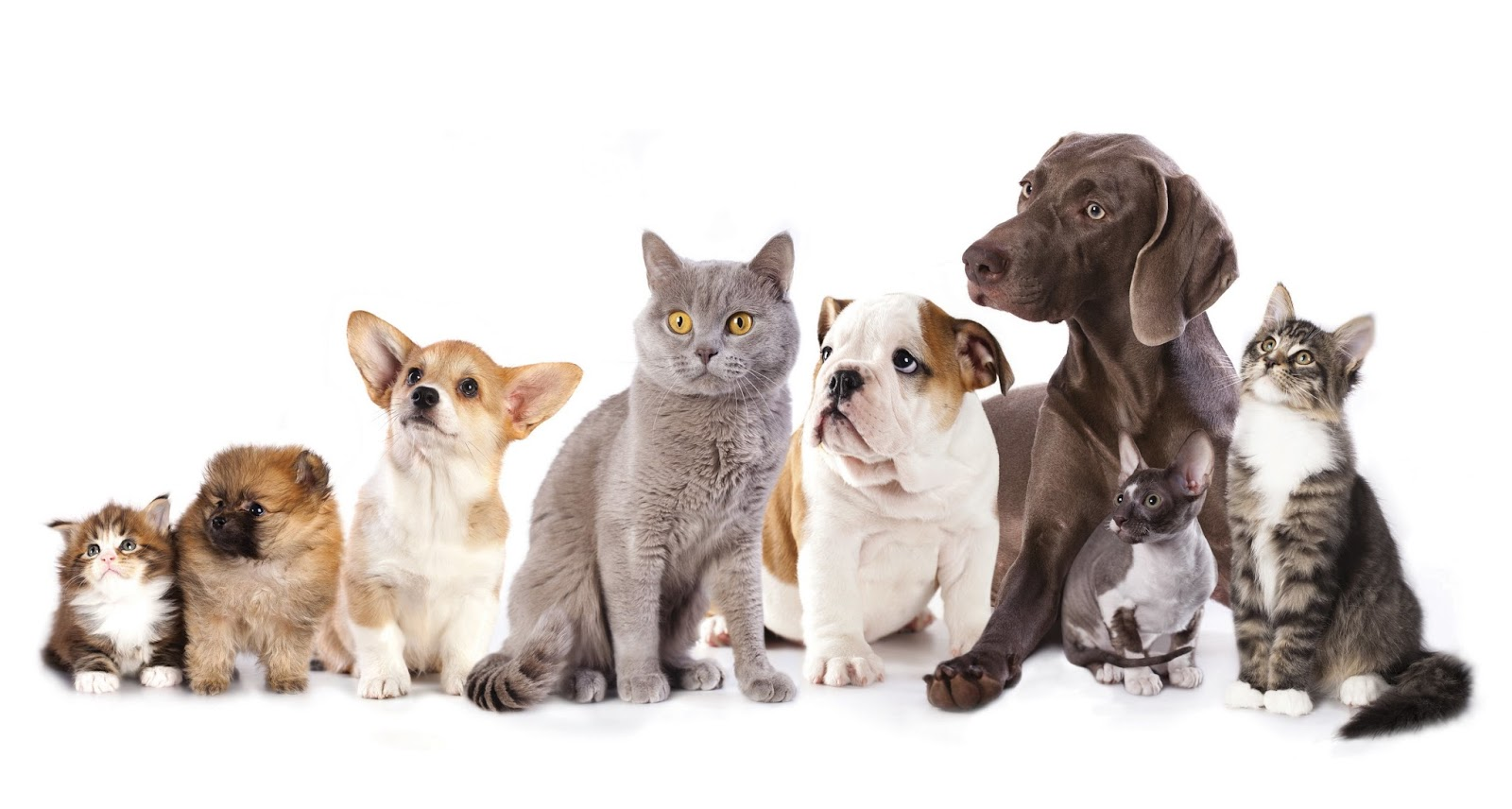 SUNDAY 12th MAY 2019 at 11.00 amWithMr Bert Quayle
Service in Chapel Hall

WARM WELCOME TO ALL AND PETS